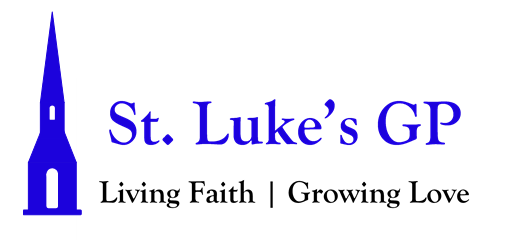 St. Luke’s Gondola Point Morning Prayer Service Proper 6 - June 14, 2020[Un-bolded words are said by one, Bolded words can be said by all.]Hymn: O God Our Help In Ages Past (CP #) (http://www.stlukesgp.ca/st-lukes-blog)PENITENTIAL RITE If we say we have no sin, we deceive ourselves, and the truth is not in us. But if we confess our sins, God is faithful and just, and will forgive our sins and cleanse us from all unrighteousness. 1 John 1.8, 9Dear friends in Christ, as we prepare to worship almighty God, let us with penitent and obedient hearts confess our sins, that we may obtain forgiveness by his infinite goodness and mercy.Silence is kept. Most merciful God, we confess that we have sinned against you in thought, word, and deed, by what we have done and by what we have left undone. We have not loved you with our whole heart; we have not loved our neighbours as ourselves. We are truly sorry and we humbly repent. For the sake of your Son Jesus Christ, have mercy on us and forgive us, that we may delight in your will, and walk in your ways, to the glory of your name. Amen. Almighty God have mercy upon us, pardon and deliver us from all our sins, confirm and strengthen us in all goodness, and keep us in eternal life; through Jesus Christ our Lord. Amen.MORNING PRAYERLord, open our lips, And our mouth shall proclaim your praise.O God, make speed to save us. O Lord, make haste to help us.Glory to the Father, and to the Son, and to the Holy Spirit: as it was in the beginning, is now, and will be for ever. Amen. Alleluia!The Lord is our refuge and strength: O come, let us worship.Jubilate Psalm 100 Be joyful in the Lord, all you lands; * serve the Lord with gladness and come before his presence with a song. Know this: The Lord himself is God; * he himself has made us, and we are his; we are his people and the sheep of his pasture. Enter his gates with thanksgiving; go into his courts with praise; * give thanks to him and call upon his name. For the Lord is good; his mercy is everlasting; * and his faithfulness endures from age to age.Glory to the Father, and to the Son, and to the Holy Spirit: as it was in the beginning, is now and will be for ever. Amen.The Lord is our refuge and strength: O come, let us worship.Children’s Hymn: God Has Got A Garden (http://www.stlukesgp.ca/st-lukes-blog)PROCLAMATION OF THE WORDA Reading from the book of Exodus 19:2-8a. 2 They had journeyed from Rephidim, entered the wilderness of Sinai, and camped in the wilderness; Israel camped there in front of the mountain. 3 Then Moses went up to God; the Lord called to him from the mountain, saying, “Thus you shall say to the house of Jacob, and tell the Israelites: 4 You have seen what I did to the Egyptians, and how I bore you on eagles’ wings and brought you to myself. 5 Now therefore, if you obey my voice and keep my covenant, you shall be my treasured possession out of all the peoples. Indeed, the whole earth is mine, 6 but you shall be for me a priestly kingdom and a holy nation. These are the words that you shall speak to the Israelites.” 7 So Moses came, summoned the elders of the people, and set before them all these words that the Lord had commanded him. 8 The people all answered as one: “Everything that the Lord has spoken we will do.”The Word of the Lord: Thanks be to God.Psalm 116:1-2, 12-19 I love the Lord, because he has heard the voice of my supplication, * because he has inclined his ear to me whenever I called upon him.  How shall I repay the Lord * for all the good things he has done for me? I will lift up the cup of salvation * and call upon the name of the Lord. I will fulfil my vows to the Lord * in the presence of all his people. Precious in the sight of the Lord * is the death of his servants. O Lord, I am your servant; * I am your servant and the child of your handmaid; you have freed me from my bonds. I will offer you the sacrifice of thanksgiving * and call upon the name of the Lord. I will fulfil my vows to the Lord * in the presence of all his people. In the courts of the Lord’s house, * in the midst of you, O Jerusalem. Hallelujah!Glory to the Father, and to the Son, and to the Holy Spirit: as it was in the beginning, is now and will be for ever. Amen.A Reading from the second letter to the Romans, 5:1-8.Therefore, since we are justified by faith, we have peace with God through our Lord Jesus Christ, 2 through whom we have obtained access to this grace in which we stand; and we boast in our hope of sharing the glory of God. 3 And not only that, but we also boast in our sufferings, knowing that suffering produces endurance, 4 and endurance produces character, and character produces hope, 5 and hope does not disappoint us, because God’s love has been poured into our hearts through the Holy Spirit that has been given to us. 6 For while we were still weak, at the right time Christ died for the ungodly. 7 Indeed, rarely will anyone die for a righteous person—though perhaps for a good person someone might actually dare to die. 8 But God proves his love for us in that while we still were sinners Christ died for us.The word of the Lord: Thanks be to God.Hymn: Come You Sinners (CP# 608) (http://www.stlukesgp.ca/st-lukes-blog)The Lord be with you: And also with you.The Holy Gospel of our Lord Jesus Christ, according to Matthew (9:35-10:8).Glory to You, Lord Jesus Christ.35 Then Jesus went about all the cities and villages, teaching in their synagogues, and proclaiming the good news of the kingdom, and curing every disease and every sickness. 36 When he saw the crowds, he had compassion for them, because they were harassed and helpless, like sheep without a shepherd. 37 Then he said to his disciples, “The harvest is plentiful, but the laborers are few; 38 therefore ask the Lord of the harvest to send out laborers into his harvest.”Then Jesus summoned his twelve disciples and gave them authority over unclean spirits, to cast them out, and to cure every disease and every sickness. 2 These are the names of the twelve apostles: first, Simon, also known as Peter, and his brother Andrew; James son of Zebedee, and his brother John; 3 Philip and Bartholomew; Thomas and Matthew the tax collector; James son of Alphaeus, and Thaddaeus; 4 Simon the Cananaean, and Judas Iscariot, the one who betrayed him. 5 These twelve Jesus sent out with the following instructions: “Go nowhere among the Gentiles, and enter no town of the Samaritans, 6 but go rather to the lost sheep of the house of Israel. 7 As you go, proclaim the good news, ‘The kingdom of heaven has come near.’ 8 Cure the sick, raise the dead, cleanse the lepers, cast out demons. You received without payment; give without payment.The Gospel of Christ: Praise be to You, O Christ.Sermon (See St. Luke’s Blog: http://www.stlukesgp.ca/st-lukes-blog)The Apostles’ Creed Let us confess our faith, as we say, I believe in God, the Father almighty, creator of heaven and earth. I believe in Jesus Christ, his only Son, our Lord. He was conceived by the power of the Holy Spirit and born of the Virgin Mary. He suffered under Pontius Pilate, was crucified, died, and was buried. He descended to the dead. On the third day he rose again. He ascended into heaven, and is seated at the right hand of the Father. He will come again to judge the living and the dead. I believe in the Holy Spirit, the holy catholic Church, the communion of saints, the forgiveness of sins, the resurrection of the body, and the life everlasting. Amen.INTERCESSIONSLet us pray to the Lord, saying, “Lord, have mercy.” For the whole People of God, that each one may be a true and faithful servant of Christ, let us pray to the Lord. Lord, have mercy. For those drawing near to the light of faith, that the Lord will bring them to true knowledge of himself, let us pray to the Lord. Lord, have mercy.For our families and friends, that the Lord will give them joy and satisfaction in all that they do, let us pray to the Lord. Lord, have mercy. For those who are lonely, sick, hungry, persecuted, or ignored, that the Lord will comfort and sustain them, let us pray to the Lord. Lord, have mercy.For our country, that the Lord will help us to contribute to its true growth and well-being, let us pray to the Lord. Lord, have mercy. For the whole human family, that we may live together in justice and peace, let us pray to the Lord. Lord, have mercy.We remember before you O Lord, our Bishop, David Edwards, our Diocesan leaders and clergy, ourselves, our families, our loved ones, and our neighbours… and especially those who have requested our prayers.[Our weekly prayer list can be found in this week’s bulletin.]Accept, O Lord, our thanks and praise for all you have done for us. We thank you for the splendour of the whole creation, for the beauty of this world, for the wonder of life, and for the mystery of love. We thank you for the blessing of family and friends, and for the loving care which surrounds us on every side. We thank you for setting us tasks which demand our best efforts, and for leading us to accomplishments which satisfy and delight us. We thank you also for those disappointments and failures that lead us to acknowledge our dependence on you alone. Above all, we thank you for your Son Jesus Christ; for the truth of his word and the example of his life; for his steadfast obedience, by which he overcame temptation; for his dying, through which he overcame death; for his rising to life again, in which we are raised to the life of your kingdom. Grant us the gift of your Spirit, that we may know Christ and make him known; and through him, at all times and in all places, may give thanks to you in all things. Amen.CollectAlmighty God, without you we are not able to please you. Mercifully grant that your Holy Spirit may in all things direct and rule our hearts; through Jesus Christ our Lord, who is alive and reigns with you and the Holy Spirit, one God, now and for ever. Amen.The Lord’s PrayerAnd now, as our Saviour Christ has taught us, we are bold to say, Our Father, who art in heaven, hallowed be thy name, thy kingdom come, thy will be done, on earth as it is in heaven. Give us this day our daily bread. And forgive us our trespasses, as we forgive those who trespass against us. And lead us not into temptation, but deliver us from evil. For thine is the kingdom, the power, and the glory, for ever and ever. Amen.Let us bless the Lord. Thanks be to God.Hymn: Be Thou My Vision (CP# 560) (http://www.stlukesgp.ca/st-lukes-blog)Dismissal The grace of our Lord Jesus Christ, and the love of God, and the fellowship of the Holy Spirit, be with us all evermore. Amen.